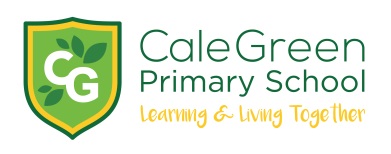 Friday 6th March 2020Dear Parents / CarersMathletics 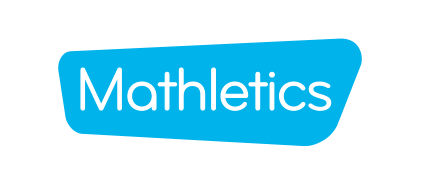 We will be holding “Mathletics” sessions on Tuesday afternoons from 3.15pm – 4.15pm.Your child has been selected to attend these sessions. These will be fun, active and challenging sessions. The children will work together in small groups to solve questions, competing against each other! Sessions will be very much game based and will focus on the children applying skills they have already acquired in school.If you would like your child to attend please can you complete the form below and return it to school before the first session on Tuesday 10th March 2020.If you have any questions please do come and speak to myself.Just a quick reminder that the KS1 SATs will take place throughout the month of May.  Please ensure your child attends school every day to support their progress and achievements.Thank you for your continued support.Miss BayleyName of Child:Class:I give permission for my child to take part in the “Mathletics” sessions after school on Tuesdays. Any relevant medical details:Emergency Contact Number:Signed:									Parent / Carer